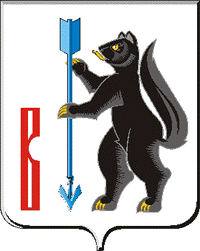 АДМИНИСТРАЦИЯГОРОДСКОГО ОКРУГА ВЕРХОТУРСКИЙП О С Т А Н О В Л Е Н И Еот 27.12.2012г. № 1619г. Верхотурье  Об образовании избирательных участков (участков референдума)для проведения голосования и подсчета голосов избирателей,участников референдума	В соответствии со статьей 19 Федерального закона от 12 июня 2002 года № 67-ФЗ «Об основных гарантиях избирательных прав и права на участие в референдуме граждан Российской Федерации», статьей 42 Избирательного кодекса Свердловской области, приказа министра обороны Российской Федерации от 08.11.2011г. № 2127 «О предоставлении недвижимого имущества в безвозмездное пользование органам государственной власти субъектов Российской Федерации, органам местного самоуправления, избирательным комиссиям для организации деятельности избирательных комиссий», руководствуясь статьей 26 Устава городского округа Верхотурский,ПОСТАНОВЛЯЮ:	1.Образовать на территории городского округа Верхотурский 20 избирательных участков (участков референдума) для проведения голосования избирателей и подсчета голосов избирателей, участников референдума сроком на 5 лет (сведения прилагаются).	2.Направить настоящее постановление Избирательной комиссии Свердловской области, Верхотурской районной территориальной избирательной комиссии.	3.Опубликовать настоящее постановление в газете «Верхотурская неделя»
и разместить на официальном сайте городского округа Верхотурский.	4.Контроль исполнения настоящего постановления оставляю за собой.Глава Администрациигородского округа Верхотурский							С. И. Лобусов Приложение к постановлению Администрации городского округа Верхотурскийот 27.12.2012г. № 1619СВЕДЕНИЯоб избирательных участках (участков референдума)для проведения голосования избирателей и подсчета голосов избирателей, участников референдума№п\пНомера избира-тельных участковЦентр избирательных участков, адрес места нахождения участковой избирательной комиссии, телефонГраницы избирательных участков (название населенных пунктов, улиц, номера домов)Кол-во избира-телей12                    3                               451.313Г.Верхотурье, ул. Ханкевича, 2а, ГБОУ НПО СО «Верхотурское профессиональное училище»2-17-93Улицы п. Калачик: Нефтяников, Новая, Совхозная, Центральная, Чапаева4192.314г. Верхотурье, ул. Сенянского, 12ГБОУ СО «СОШ № 2»2-22-92Улицы г. Верхотурье: Ленина (все четные), Ершова (с д.1 по д.8, 10, 12, 14, 16), Комсомольская (с д. 1. по д. 21), Сенянского (с д. 2. по д. 22, 26), Огарьевская (с д. 1. по д. 24), Серова (с д. 1. по д. 22, 24, 28) , Береговая, Дементьева, Покровский женский монастырь, К.Маркса, Центральная районная больница, Клубная, Свободы, Советская, Урицкого9323.315г. Верхотурье,ул. Мелиораторов, 31ГБОУ СО «СОШ № 3»2-19-12Улицы Заречной части г. Верхотурье: Бажова, Баянова (за исключением домов  № 57, 76), Большая (с д. 1 по д. 54), Гражданская, Западная, Заречная, Крестьянская (с д. 1 по д. 53, 60), Мелиораторов, Набережная, Нагорная, Кошевого, Покровская, Пролетарская, Речная, Уральская, Фрунзе (четные дома), Шляхтина, 8-Марта (с д.1 по д. 35, 38,40,42,44,48), 40 лет Победы, Родниковая, Карьерная13424.316г. Верхотурье,ул. Куйбышева, 2МКОУ «Основная общеобразовательная  школа № 2»2-16-88Улицы г. Верхотурье: Мира, Мальцева, Володарского, Малышева, Свердлова, пер.Ямской, Республиканская, Октябрьская, Первомайская, Маяковского, Кирова, Куйбышева, Тенистая, Сосновая, Кузнечная, Пермская, Васильевская, Кушвинская, пер.Теплый,20 лет Победы (за исключением домов  № 78, 80, 82а, 84, 84а, 86, 88, 90 кв.1, 95)18265.317г. Верхотурье, 20 лет Победы, 82Карелинское лесничество Минобороны России - филиал ФГУ "УЭиР Минобороны России" 2-12-63Улицы г. Верхотурье (Химзавод, Мостовая): Высоцкого, Есенина, Заводская, Заводская-1, Космонавтов, пер. Незаметный, Спортивная, Строителей, Трактовая, Восточная, Северная, Февральская, Школьная, Январская, 20 лет Победы (дома № 78, 80, 82а, 84, 84а, 86, 88, 90 кв.1, 95), Парковая6736.318п. Привокзальный,ул. Крайняя, 6БиблиотекаУлицы пос. Привокзальный (Фура): Бажова, Высоковольтная-1, Крайняя,  Леспромхозная, Ломоносова, Новая-2, Овражная, Речная, Трактовая, Туринская2307.319п. Привокзальный,ул. Советская, 6Привокзальный СКУлицы п. Привокзальный:  Калинина, Советская, Зеленая, Чкалова, Первомайская, Заводская, Горького, Карла Маркса, Кирова, Линейная, Октябрьская, Железнодорожная, Мира, Станционная, Вокзальная, Комсомольская, Уральская, Лесная, Складская, Строителей, Клубная,12 декабря, Высоковольтная, переулки Почтовый, Октябрьский11028.320п. Привокзальный,ул. Садовая, 10Кафе «Винни-Пух»2-85-66Улицы п. Привокзальный: Новая, Детская, Пионерская, Садовая, Свободы, Пушкина, Лермонтова,  8 Марта,  Рабочая, переулок Встречный  9109.321п. Привокзальный,ул. Чапаева, 35Пролетарский СДКУлицы п. Привокзальный (ж.р. Пролетарий):Пролетарская, Лесная-1, Центральная, Чапаева, Набережная, Гагарина, Победы, Красноармейская, Молодежная, Новая-1, Первомайская-1100310.322г. Верхотурье,ул. Ершова, 15МВ(с)ОУ «Вечерняя (сменная) общеобразовательная школа»2-28-40Улицы г.Верхотурья: Воинская, Гагарина, Дидковского, Комарова, Конечная, Красноармейская, Лесная, Полевая, Ханкевича, Ершова (д. 11, 17, с д.19 по д. 36), Комсомольская (с д.22 по д.33), Ленина (все нечетные дома), Огарьевская (с д. 25 по д. 41), Сенянского (23, 25, с д.27 по д.50), Серова (23, 25, с д.27 по д.41), Николаевский мужской монастырь 82111.323с. Красногорское,ул. Ленина, 8Красногорскоетерриториальное управление 2-51-40с. Красногорское, д. Лебедева, д. Пинягина, д. Костылева47612.324с. Усть-Салда,ул. Центральная, 16МКОУ "Усть-Салдинская СОШ"с. Усть-Салда, д. Рычкова, д. Бочкарева32313.325с. Меркушино,ул. Центральная,10Меркушинскоетерриториальное управление2-31-04с. Меркушино, д. Лаптева,  д. Шнурова14314.326с. Кордюково,ул. Центральная, 36Кордюковское территориальное управление2-31-14с. Кордюково, д. Белая Глина, д. Вавилова, д. Морозова56015.327с. Дерябино,ул. Молодежная, 7 Дерябинскоетерриториальное управление2-33-83с. Дерябино, д. Воронская, д. Голубева, д. Бурлева, д. Запольская,  д. Лобанова, д. Малахова, д. Отрадново, д. Литовская, д. Королева, д. Рассол42616.328п. Карпунинский,ул. Первое Мая, 2Карпунинское территориальное управление2-31-33пос. Карпунинский35317.329с. Прокоп-Салда,ул. Сенянского, 40Прокоп-Салдинское территориальное управление2-43-24с. Прокоп-Салда, д. Боровая, д. Злыгостева, д. Никитина,  д. Верхняя Постникова, с. Пия.36118.330с. Косолманка,ул. Клубная, 28Косолманское территориальное управление2-60-11с. Косолманка10719.331п. Карелино,ул. Клубная, 14Карелинское территориальное управление8 (34336) 5-27-63пос. Карелино17320.332г. Верхотурье, ул. 70 лет Октября, 4 (лыжная база),2-20-03г. Верхотурье: улицы Заречной части города – ул. Большая с д. 55 по д. 63, ул. Баянова (57,76), ул. Весенняя, ул. Волкова, ул. Герцена, ул. Крестьянская с д. 76 по д. 88, ул. Молодежная, ул. Фрунзе (нечетные дома), ул. 8-Марта (37, 37а, 39, 39а, 50, 52, 52а, 54), ул. 70 лет Октября, д.Глазуновка, д.Заимка, д. Роговка,д. Путимка497